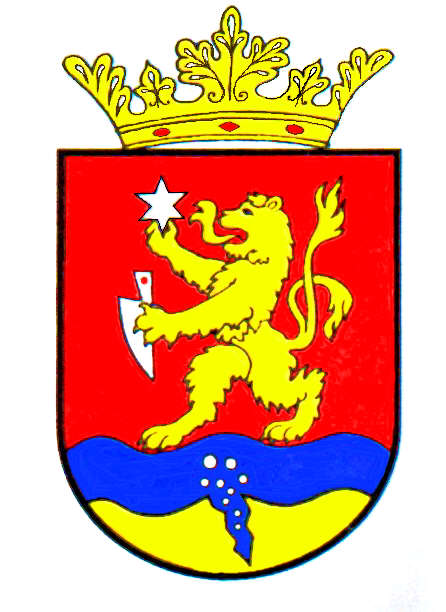   P O L G Á R M E S T E R           RÉPCELAKMeghívóRépcelak Város Önkormányzatának Képviselő-testülete 2021. december 16-án, csütörtökön 17.00 órakor ülést tart, melyre tisztelettel meghívom.Az ülés helye: Répcelaki Közös Önkormányzati Hivatal Tanácskozó teremAz 1-16. napirendi pontok anyagát csatoltan megküldöm. Répcelak, 2021. december 8.     Szabó József 	   							                polgármester          Napirend          NapirendElőadó:Répcelak város Önkormányzata Képviselő-testületének 2022. évi feladat-és munkaterveSzabó JózsefpolgármesterBeszámoló a Répcelaki Közös Önkormányzati Hivatal 2021. évi munkájáróldr. Kiss JuliannajegyzőRépcelaki Művelődési Ház és Könyvtár szolgáltatási díjtételeinek a meghatározásaBoros AndrásigatózgatóAz egyéni köztisztviselői teljesítménykövetelmények alapját képező önkormányzati célok meghatározásadr. Kiss Julianna jegyzőAz önkormányzat 2022. évi átmeneti gazdálkodásáról szóló önkormányzati rendelet elfogadásaSzabó JózsefpolgármesterRépcelaki Városüzemeltetési és Szolgáltató Nonprofit Kft. üzleti terve Engi KrisztiánügyvezetőRépce TV Nonprofit Kft. üzleti terveWinkler KrisztinaügyvezetőA Répcelaki Közös Önkormányzati Hivatal hivatali és nyugállományú állományát megillető juttatásokról és támogatásokról szóló önkormányzati rendelet módosításadr. Kiss JuliannajegyzőGyermekorvossal kötött megállapodás felülvizsgálataSzabó JózsefpolgármesterA répcelaki Egészségházban működő J0 minősítésű vérmintavételi hely szakmai felügyeletére kötött megállapodás felülvizsgálataSzabó JózsefpolgármesterRépcelaki Városüzemeltetési és Szolgáltató Nonprofit Kft. Felügyelő Bizottsága ügyrendjének jóváhagyásaTurainé Novák Gyöngyi FB elnökeÚj kormányzati funkciókód felvétele a törzskönyvi nyilvántartásbaSzabó JózsefpolgármesterRendezési terv felülvizsgálatának elindításaSzabó JózsefpolgármesterKözterület átépítésére irányuló kérelemSzabó JózsefpolgármesterEgyüttműködés a TOP-1.5.1-20-2020-00003 számú projektbenSzabó JózsefpolgármesterPályázatok benyújtásáról döntés a TOP_Plusz konstrukcióbanSzabó Józsefpolgármester